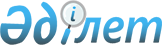 "Мемлекеттік театрларға, концерттік ұйымдарға, мәдени-демалыс ұйымдарына, музейлерге және цирктерге субсидиялар төлеу қағидаларын бекіту туралы" Қазақстан Республикасы Мәдениет және спорт министрінің 2015 жылғы 16 қарашадағы № 354 бұйрығына өзгерістер енгізу туралы
					
			Мерзімі біткен
			
			
		
					Қазақстан Республикасы Мәдениет және спорт министрінің 2022 жылғы 27 желтоқсандағы № 394 бұйрығы. Қазақстан Республикасының Әділет министрлігінде 2022 жылғы 27 желтоқсанда № 31290 болып тіркелді. Бұйрық 2022 жылғы 31 желтоқсанға дейін қолданыста болды.
      ЗҚАИ-ның ескертпесі!
      Бұйрықтың қолданыста болу мерзімі - 31.12.2022 дейін (осы бұйрықтың 4 т. қараңыз).


      БҰЙЫРАМЫН:
      1. "Мемлекеттік театрларға, концерттік ұйымдарға, мәдени-демалыс ұйымдарына, музейлерге және цирктерге субсидиялар төлеу қағидаларын бекіту туралы" Қазақстан Республикасы Мәдениет және спорт министрінің 2015 жылғы 16 қарашадағы № 354 бұйрығына (Нормативтiк құқықтық актiлердi мемлекеттiк тiркеу тiзiлiмiнде № 12608 болып тіркелген) мынадай өзгерістер енгізілсін:
      көрсетілген бұйрықпен бекітілген Мемлекеттік театрларға, концерттік ұйымдарға, мәдени-демалыс ұйымдарына, музейлерге және цирктерге субсидиялар төлеу қағидаларында (бұдан әрі – Қағидалар):
      көрсетілген Қағидаларға 1-1-қосымшада:
      реттік нөмірі 6-жол мынадай редакцияда жазылсын:
      "
      ";
      реттік нөмірі 15-жол мынадай редакцияда жазылсын:
      "
      ";
      реттік нөмірі 16-жол мынадай редакцияда жазылсын:
      "
      ";
      реттік нөмірі 30-жол мынадай редакцияда жазылсын: 
      "
      ".
      2. Қазақстан Республикасы Мәдениет және спорт министрлiгiнiң Экономика және қаржы департаменті Қазақстан Республикасының заңнамасында белгіленген тәртіппен: 
      1) осы бұйрықтың Қазақстан Республикасының Әдiлет министрлiгiнде мемлекеттiк тiркелуін;
      2) осы бұйрық қолданысқа енгізілгеннен кейін үш жұмыс күні ішінде Қазақстан Республикасы Мәдениет және спорт министрлігінің интернет-ресурсында орналастыруды;
      3) осы тармақта көзделген іс-шаралар орындалғаннан кейін үш жұмыс күні ішінде Қазақстан Республикасы Мәдениет және спорт министрлігінің Заң қызметі департаментіне іс-шаралардың орындалуы туралы мәліметтерді ұсынуды қамтамасыз етсін.
      3. Осы бұйрықтың орындалуын бақылау жетекшілік ететін Қазақстан Республикасының Мәдениет және спорт вице-министріне жүктелсін.
      4. Осы бұйрық алғашқы ресми жарияланған күнінен бастап қолданысқа енгізіледі және 2022 жылғы 1 қаңтардан бастап 2022 жылғы 31 желтоқсанға дейін туындаған құқықтық қатынастарға қолданылады.
       "КЕЛІСІЛДІ"
      Қазақстан Республикасының 
      Қаржы министрлігі
       "КЕЛІСІЛДІ"
      Қазақстан Республикасының
      Ұлттық экономика министрлігі 
					© 2012. Қазақстан Республикасы Әділет министрлігінің «Қазақстан Республикасының Заңнама және құқықтық ақпарат институты» ШЖҚ РМК
				
6.
85 %
"Наталия Сац атындағы Орыс мемлекеттік академиялық балалар мен жасөспірімдер театры" РМҚК
15.
91 %
"Роза Бағланова атындағы "Қазақконцерт" мемлекеттік концерттік ұйымы" РМҚК
16.
94,8 %
"Қалибек Қуанышбаев атындағы мемлекеттік академиялық қазақ музыкалық драма театры" РМҚК
30.
94,8 %
"Қазақстан Республикасының Ұлттық музейі" РМҚК
      Қазақстан Республикасы Мәдениет және спорт министрі

Д. Абаев
